Obtiahuť aj viackrát farebnými pastelkami.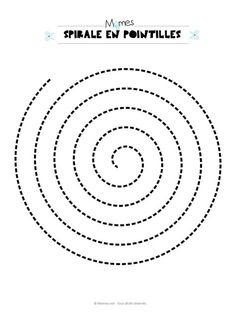 Obtiahnuť  a vyfarbiť: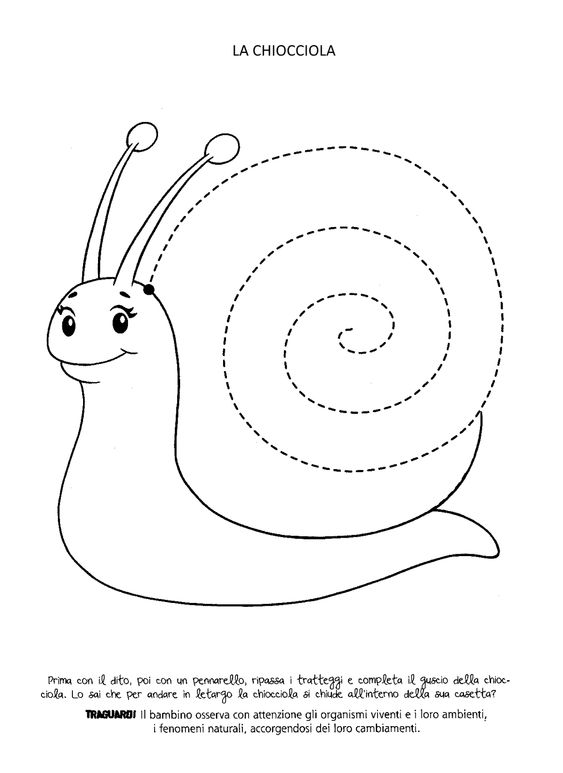 